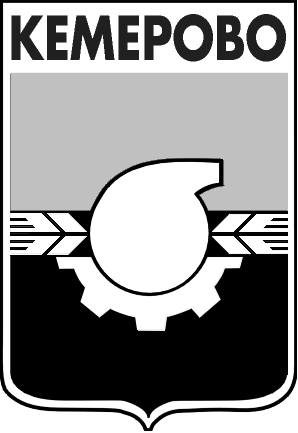 АДМИНИСТРАЦИЯ ГОРОДА КЕМЕРОВОПРОТОКОЛзаседания антинаркотической комиссии города Кемеровоот 26.10.2016 № 3         Повестка заседания:1. О состоянии подростковой преступности в сфере незаконного оборота наркотиков по итогам 9 месяцев 2016 года и мерах по ее профилактике.         Докладчик: Кокорина Клавдия Алексеевна, старший инспектор отделения по делам несовершеннолетних отдела участковых уполномоченных полиции и по делам несовершеннолетних Управления МВД России по г. Кемерово, майор полиции.2. Межведомственное взаимодействие при проведении профилактических мероприятий антинаркотической направленности среди детей группы риска. Докладчик: Черняева Ирина Александровна, директор МКУ «Центр социальной помощи семье и детям», кандидат социологических наук. 3. Полномочия органов местного самоуправления по выявлению и уничтожению дикорастущих наркосодержащих растений. Докладчик: Демидова Светлана Александровна, председатель юридического комитета администрации г. Кемерово. 1. Заслушана информация докладчика Кокориной К.А. по I вопросу повестки дня. Информация принята к сведению.Решение комиссии по I вопросу повестки дня:1.1. Учитывая итоги реализации за 9 месяцев 2016 года органами и учреждениями городской системы профилактики безнадзорности и правонарушений несовершеннолетних Межведомственного плана мероприятий по профилактике наркомании и алкоголизма среди населения г. Кемерово на 2016-2018 годы (утв. постановлением администрации г. Кемерово от 08.02.2016 № 226), в связи с совершением несовершеннолетними обучающимися в 2015-2016 и в 2016-2017 учебных годах преступлений, связанных с наркотиками: 1.1.1. Предоставить в адрес антинаркотической комиссии г.Кемерово информацию о реализации Межведомственного плана мероприятий по профилактике наркомании и алкоголизма среди населения г. Кемерово на 2016-2018 годы за период апрель-октябрь 2016 года:- муниципальным бюджетным общеобразовательным учреждением «Средняя общеобразовательная школа № 12»;- муниципальным бюджетным общеобразовательным учреждением «Средняя общеобразовательная школа № 33 им.А.В.Бобкова»;- муниципальным бюджетным общеобразовательным учреждением «Средняя общеобразовательная школа № 44 им.М.Я.Вознесенского»;- муниципальным бюджетным общеобразовательным учреждением «Средняя общеобразовательная школа № 49»;- муниципальным бюджетным общеобразовательным учреждением «Средняя общеобразовательная школа № 65».Ответственные: - директор МБОУ «СОШ № 12» Пугина О.В., - директор МБОУ «СОШ № 33 им.А.В.Бобкова» Лушникова Н.М.,- директор МБОУ «СОШ № 44 им.М.Я.Вознесенского» Колотилина Л.П.,- директор МБОУ «СОШ № 49» Шаломенцева И.Ю.,- директор МБОУ «СОШ № 65» Пятибратова Л.А.Срок: до 10.11.2016.1.1.2. С целью стабилизации подростковой преступности, связанной с наркотиками:1.1.2.1. Рекомендовать районным комиссиям по делам несовершеннолетних и защите их прав предусмотреть в планах работы на IVквартал 2016 года - 2017 год  дополнительные мероприятия по профилактике наркотической зависимости среди несовершеннолетних, состоящих на учете как совершившие преступления в состоянии наркотического опьянения, и как совершившие преступления, связанные с незаконным оборотом наркотиков (информацию предоставить в адрес антинаркотической комиссии г. Кемерово).Ответственные – председатели комиссий по делам несовершеннолетних и защите их прав по Заводскому району Березовский Д.В., по Рудничному району Прудко А.Л., по Центральному району Левкович О.А., по Ленинскому району  Головина О.А.Срок: до 10.11.2016.1.1.2.2. Рекомендовать комиссии по делам несовершеннолетних и защите их прав по Центральному району совместно с ГПОУ «Кемеровский педагогический колледж» разработать дополнительные меры по антинаркотической профилактике среди учащейся молодежи в связи с совершением студентом колледжа трех преступлений по ст.228 Уголовного Кодекса РФ в 2015-2016 учебном году.Ответственный – председатель комиссии по делам несовершеннолетних и защите их прав по Центральному району  Левкович О.А.Срок: до 10.11.2016.1.1.2.3. Рекомендовать комиссии по делам несовершеннолетних и защите их прав по Кировскому району совместно с ГПОУ «Сибирский политехнический техникум» разработать дополнительные меры по антинаркотической профилактике среди учащейся молодежи в связи с совершением студентом техникума преступления по ст.228 Уголовного Кодекса РФ в 2016 году.Ответственный – председатель комиссии по делам несовершеннолетних и защите их прав по Кировскому району  Трофимова М.В.Срок: до 10.11.2016.1.1.2.4. Рекомендовать комиссии по делам несовершеннолетних и защите их прав по Ленинскому району совместно с ГПОУ «Кемеровский профессионально-технический колледж» разработать дополнительные меры по антинаркотической профилактике среди учащейся молодежи в связи с совершением студентом колледжа преступления по ст.228 Уголовного Кодекса РФ в 2016 году.Ответственный – председатель комиссии по делам несовершеннолетних и защите их прав по Ленинскому району Головина О.А.Срок: до 10.11.2016.1.1.2.5. Рекомендовать управлению образования администрации г.Кемерово совместно с отделением по делам несовершеннолетних отдела участковых уполномоченных полиции и по делам несовершеннолетних Управления МВД России по г. Кемерово продолжить правовое просвещение среди обучающихся муниципальных образовательных учреждений с привлечением отрядов «Юные друзья полиции» к профилактической работе на принципах «Равный - равному».Ответственный – Дашковская Н.Ю., Виноградова А.Г. (по согласованию).                                                Сроки: в течение учебного года.1.1.2.6. Рекомендовать управлению образования администрации г. Кемерово, отделу молодежной политики управления культуры, спорта и молодежной политики администрации г.Кемерово совместно государственным бюджетным учреждением здравоохранения Кемеровской области "Кемеровский областной центр по профилактике и борьбе со СПИД и инфекционными заболеваниями"  и отделением по делам несовершеннолетних отдела участковых уполномоченных полиции и по делам несовершеннолетних Управления МВД России провести семинар, посвященный Всемирному дню борьбы со СПИД (1 декабря), с участием несовершеннолетних.Ответственный – Дашковская Н.Ю., Плисова Л.Г., Виноградова А.Г. (по согласованию), Булатова Т.Н. (по согласованию).                                                 Срок: декабрь 2016 года.2. Заслушана информация докладчика Черняевой И.А. по II вопросу повестки дня.Информация принята к сведению.Решение комиссии по II вопросу повестки дня:2.1. Субъектам городской системы профилактики безнадзорности и правонарушений несовершеннолетних обеспечить безусловную реализацию Межведомственного плана мероприятий по профилактике наркомании и алкоголизма среди населения г. Кемерово на 2016-2018 годы, утвержденного постановлением администрации г.Кемерово от 08.02.2016 № 226 (с предоставлением ежеквартальной отчетности).Ответственные – должностные лица, ответственные за реализацию мероприятий утвержденного плана.Сроки: ежеквартально, до 7-го числа месяца, следующего за отчетным периодом.2.2. Рекомендовать управлению образования администрации г. Кемерово, управлению культуры, спорта и молодежной политики администрации г. Кемерово актуализировать информацию о платных и бесплатных кружках, клубах, студиях, секциях для подростков и молодежи, работающих в 2016-2017 учебном году в подведомственных муниципальных учреждениях, и представить информацию в адрес антинаркотической комиссии г. Кемерово для последующего распространения, в качестве справочника по организации досуговой занятости населения, как профилактической меры, направленной на предотвращение наркомании и алкоголизма (в т.ч. посредством размещения на сайте администрации г.Кемерово). Ответственные - Дашковская Н.Ю., Бледнова Н.С.,                            Дубкова Е.А., Яковлева Н.А.Сроки: до 10.11.2016.2.3. В целях повышения эффективности деятельности субъектов городской системы профилактики безнадзорности и правонарушений несовершеннолетних, разослать для использования в работе в адрес районных комиссий по делам несовершеннолетних и защите их прав и учреждений социальной сферы, занимающихся антинаркотической профилактикой среди населения, Методические рекомендации для комиссий по делам несовершеннолетних и защите их прав по координации межведомственного взаимодействия органов и учреждений системы профилактики безнадзорности и правонарушений несовершеннолетних, употребляющих наркотические средства и психотропные вещества, алкогольную и спиртосодержащую продукцию, разработанные в 2015 году ФГБОУ ВПО «Саратовская государственная юридическая академия» - Всероссийским центром методического обеспечения комиссий по делам несовершеннолетних и защите их прав.Ответственный – секретарь антинаркотической комиссии г.Кемерово Н.А.Яковлева.                                                 Срок: до 05.11.2016.3. Заслушана информация докладчика Демидовой С.А. по III вопросу повестки дня.  Информация принята к сведению.Решение комиссии по III вопросу повестки дня:3.1. Юридическому комитету администрации г. Кемерово рассмотреть вопрос о возможности закрепления нормативно-правовым актом администрации г.Кемерово за конкретными структурными подразделениями администрации г.Кемерово полномочий по выявлению и уничтожению дикорастущих наркосодержащих растений на земельных участках, входящих в муниципальную собственность и не переданных какому-либо пользователю. Юридическое заключение по данному вопросу направить в адрес Главы города И.В.Середюка для принятия решения.Ответственный – С.А. Демидова.Срок: до 10.11.2016.3.2. Начальникам территориальных управлений администрации г.Кемерово:3.2.1. Продолжить проведение в весенне-летний период еженедельных обследований подведомственных территорий на предмет выявления очагов произрастания наркосодержащих растений:3.2.1.1. В случае их выявления на земельных участках, имеющих собственников или арендаторов, организовывать работу с собственниками или арендаторами данных земельных участков по уничтожению наркосодержащих растений, и информировать Управление по контролю за оборотом наркотиков ГУ МВД России по Кемеровской области о выявленных фактах произрастания наркосодержащих растений для организации работы по их уничтожению в установленном порядке. 3.2.1.2. В случае их выявления на земельных участках, входящих в муниципальную собственность и не переданных какому-либо пользователю, организовывать работу по уничтожению наркосодержащих растений самостоятельно.Ответственный – О.Ю. Самодумов, Н.И. Захарова, Д.В. Березовский, А.Л. Прудко, Ю.П. Ковалев, Е.А. Павлов, А.С. Яковлев, С.А. Щегербаева.                                                 Срок: ежегодно, весенне-летний период.Председатель заседания, заместитель председателя антинаркотической комиссии г. Кемерово,    заместитель Главы города по социальным вопросам		              О.В.Коваленко	Секретарь заседания	антинаркотической комиссии г. Кемерово,начальник отдела социальных проектов и программадминистрации г.Кемерово							        Т.Ю.Юрьева	